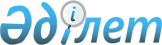 Ерейментау ауданы әкімінің 2018 жылғы 29 қарашадағы № 10 "Сайлау учаскелерін құру туралы" шешіміне өзгеріс енгізу туралы
					
			Күшін жойған
			
			
		
					Ақмола облысы Ерейментау ауданы әкімінің 2019 жылғы 3 қазандағы № 07 шешімі. Ақмола облысының Әділет департаментінде 2019 жылғы 9 қазанда № 7413 болып тіркелді. Күші жойылды - Ақмола облысы Ерейментау ауданы әкімінің 2021 жылғы 8 маусымдағы № 07 шешімімен
      Ескерту. Күші жойылды - Ақмола облысы Ерейментау ауданы әкімінің 08.06.2021 № 07 (ресми жарияланған күнінен кейін күнтізбелік он күн өткен соң қолданысқа енгізіледі) шешімімен.
      "Қазақстан Республикасындағы сайлау туралы" Қазақстан Республикасының 1995 жылғы 28 қыркүйектегi Конституциялық Заңының 23-бабының 1-тармағына, "Қазақстан Республикасындағы жергілікті мемлекеттік басқару және өзін-өзі басқару туралы" Қазақстан Республикасының 2001 жылғы 23 қаңтардағы Заңының 33-бабының 2-тармағына сәйкес Ерейментау ауданының әкімі ШЕШІМ ҚАБЫЛДАДЫ:
      1. Ерейментау ауданы әкімінің "Сайлау учаскелерін құру туралы" 2018 жылғы 29 қарашадағы № 10 (Нормативтік құқықтық актілерді мемлекеттік тіркеу тізілімінде № 6900 тіркелген, 2018 жылғы 12 желтоқсанда Қазақстан Республикасы нормативтiк құқықтық актiлерiнiң электрондық түрдегі эталондық бақылау банкiнде жарияланған) шешіміне келесі өзгеріс енгізілсін:
      көрсетілген шешімнің 1-қосымшасы осы шешімнің қосымшасына сәйкес жаңа редакцияда баяндалсын.
      2. Осы шешімнің орындалуын бақылау Ерейментау ауданы әкімі аппаратының басшысы Е. Б. Құттыбаевқа жүктелсін.
      3. Осы шешім Ақмола облысының Әділет департаментінде мемлекеттік тіркелген күнінен бастап күшіне енеді және ресми жарияланған күнінен бастап қолданысқа енгізіледі.
      "КЕЛIСIЛДI" Ерейментау ауданының сайлау учаскелерi
					© 2012. Қазақстан Республикасы Әділет министрлігінің «Қазақстан Республикасының Заңнама және құқықтық ақпарат институты» ШЖҚ РМК
				
      Аудан әкімі

А.Альжанов

      Ерейментау аудандық
аумақтық сайлау комиссиясы
Ерейментау ауданы әкiмiнiң
2019 жылғы "03" қазандағы № 07
шешiмiне қосымшаЕрейментау ауданы әкiмiнiң
2018 жылғы "29" қарашадағы № 10
шешiмiне 1-қосымша
1.
№ 392 сайлау учаскесі.

Орналасқан жері: Ақмола облысы, Ерейментау ауданы, Бестоғай ауылы, Яков Киселев көшесі, 11а, "Ерейментау ауданының мәдениет және тілдерді дамыту бөлімі" мемлекеттік мекемесі жанындағы Бестоғай ауылдық клубының ғимараты.

Шекаралары: Ақмола облысы, Ерейментау ауданы, Бестоғай ауылы, Қызылту ауылы.
2.
№ 393 сайлау учаскесі.

Орналасқан жері: Ақмола облысы, Ерейментау ауданы, Байсары ауылы, Жеңіс көшесі, 44, Ерейментау ауданы білім бөлімінің "Байсары бастауыш мектебі" коммуналдық мемлекеттік мекемесінің ғимараты.

Шекаралары: Ақмола облысы, Ерейментау ауданы, Байсары ауылы.
3.
№ 394 сайлау учаскесі.

Орналасқан жері: Ақмола облысы, Ерейментау ауданы, Олжабай батыр атындағы ауыл, Шәмшіт Байтуаров көшесі, 15, Ерейментау ауданы білім бөлімінің "Олжабай батыр ауылының орта мектебі" коммуналдық мемлекеттік мекемесінің ғимараты.

Шекаралары: Ақмола облысы, Ерейментау ауданы, Олжабай батыр атындағы ауыл, Алғабас ауылы.
4.
№ 395 сайлау учаскесі.

Орналасқан жері: Ақмола облысы, Ерейментау ауданы, Ынтымақ ауылы, Рақымжан Қошқарбаев атындағы көшесі, 7, Ерейментау ауданы білім бөлімінің "Новокаменка негізгі мектебі" коммуналдық мемлекеттік мекемесінің ғимараты.

Шекаралары: Ақмола облысы, Ерейментау ауданы, Ынтымақ ауылы.
5.
№ 396 сайлау учаскесі.

Орналасқан жері: Ақмола облысы, Ерейментау ауданы, Бозтал ауылы, Тәуелсіздік көшесі, 13"б", Ерейментау ауданы білім бөлімінің "Бозтал орта мектебі" коммуналдық мемлекеттік мекемесінің ғимараты.

Шекаралары: Ақмола облысы, Ерейментау ауданы, Бозтал ауылы.
6.
№ 397 сайлау учаскесі.

Орналасқан жері: Ақмола облысы, Ерейментау ауданы, Тайбай ауылы, Сарыарқа көшесі, 54, Ерейментау ауданы білім бөлімінің "Тайбай орта мектебі" коммуналдық мемлекеттік мекемесінің ғимараты.

Шекаралары: Ақмола облысы, Ерейментау ауданы, Тайбай ауылы.
7.
№ 398 сайлау учаскесі.

Орналасқан жері: Ақмола облысы, Ерейментау ауданы, Елтай ауылы, Достық көшесі, 18, Ерейментау ауданы білім бөлімінің "Елтай негізгі мектебі" коммуналдық мемлекеттік мекемесінің ғимараты.

Шекаралары: Ақмола облысы, Ерейментау ауданы, Елтай ауылы, Жарық ауылы.
8.
№ 399 сайлау учаскесі.

Орналасқан жері: Ақмола облысы, Ерейментау ауданы, Малтабар ауылы, Бөгенбай батыр атындағы көшесі, 15, Ерейментау ауданы білім бөлімінің "Перуаш Кәрімұлы атындағы орта мектеп" коммуналдық мемлекеттік мекемесінің ғимараты. 

Шекаралары: Ақмола облысы, Ерейментау ауданы, Малтабар ауылы.
9.
№ 400 сайлау учаскесі.

Орналасқан жері: Ақмола облысы, Ерейментау ауданы, Күншалған ауылы, Рахман Садуақасов көшесі, 11, Ерейментау ауданы білім бөлімінің "Күншалған орта мектебі" коммуналдық мемлекеттік мекемесінің ғимараты.

Шекаралары: Ақмола облысы, Ерейментау ауданы, Күншалған ауылы, Қаратал ауылы.
10.
№ 401 сайлау учаскесі.

Орналасқан жері: Ақмола облысы, Ерейментау ауданы, Шәкей ауылы, Жаңатұрмыс көшесі, 36, Ерейментау ауданы білім бөлімінің "Жанатұрмыс бастауыш мектебі" коммуналдық мемлекеттік мекемесінің ғимараты.

Шекаралары: Ақмола облысы, Ерейментау ауданы, Шәкей ауылы.
11.
№ 402 сайлау учаскесі.

Орналасқан жері: Ақмола облысы, Ерейментау ауданы, Ақсуат ауылы, Ыбрай Алтынсарин атындағы көшесі, 2, Ерейментау ауданы білім бөлімінің "Ақсуат орта мектебі" коммуналдық мемлекеттік мекемесінің ғимараты.

Шекаралары: Ақмола облысы, Ерейментау ауданы, Ақсуат ауылы.
12.
№ 403 сайлау учаскесі.

Орналасқан жері: Ақмола облысы, Ерейментау ауданы, Еркіншілік ауылы, Сарыжайлау көшесі, 24, Ерейментау ауданы білім бөлімінің "Еркіншілік орта мектебі" коммуналдық мемлекеттік мекемесінің ғимараты.

Шекаралары: Ақмола облысы, Ерейментау ауданы, Еркіншілік ауылы, Ыбырай Алтынсарин көшесі – 1, 2, 4, 7, 9, 10, 11, 12, 13, 14, 15, 17, 18, 19, 20, 21, 22, 23, 24, 25, 26, 27, 28, 29, 30, 31, 32, 34, 35, 36, 37, 38, 39, 40, 41, 42, 43, 44, 45, 46, 47, 48, 49, 50, 52, 53, 54, 55, 56, 57, 75, 76, 77, 78, 79, 80, 81, 82, 83, 84, 85, 86, 87; Абай Кұнанбаев көшесі – 1, 2, 3, 4, 5, 6, 7, 9, 10, 11, 12, 13, 14, 15, 16, 17, 18, 19, 20/1, 20/2, 21, 22, 23, 24, 25, 26, 27, 28, 29, 30, 31, 32, 34, 37, 38, 39, 40, 41, 42, 43, 44, 45, 46, 47/1,47/2, 49, 51; Достық көшесі – 1, 2, 3, 4, 5, 6, 7, 9, 10, 11, 12, 13, 14, 15, 16, 17, 18, 19, 20, 21, 22, 23, 24, 25, 26, 27, 28, 29, 30, 31, 32, 34, 37, 38, 39, 40, 41, 42, 43, 44, 45, 46, 47, 48; Құлыш Досмағамбетұлы көшесі – 1, 2, 4, 5, 7, 8, 9, 11, 12, 13, 14, 15а, 15, 16, 16а, 17, 18, 19, 20, 21, 22; Ұлы дала көшесі – 1, 2, 3, 4, 5/1, 5/2, 6/1, 6/2, 7, 8/1, 8/2; Желтоқсан көшесі - 1, 2, 4, 6, 8, 9, 11, 12, 14, 15, 16, 17, 18, 19, 20, 23, 24, 25, 26, 27, 28, 29, 31, 32, 33, 34, 35, 36, 37; Армандастар көшесі – 1, 2, 3б, 4, 5; Андрей Риммер көшесі – 1, 2, 3, 4, 5, 7, 8, 10, 11, 12,13, 15; Сарыжайлау көшесі - 1, 2, 4, 6, 8, 9, 11, 11а, 12, 14, 15, 16; Мұхтар Әуезов көшесі – 1, 2, 4; Юрий Гагарин көшесі – 1, 2, 3, 5, 6, 7, 11, 13, 14, 15, 16, 17, 18, 19, 20, 21, 22, 23, 24, 25, 26, 27, 28, 29, 30, 31, 32, 33, 34, 35, 36, 37, 38, 39, 40, 41, 42, 43, 44, 45, 46, 46а, 47, 48, 49, 50, 51, 52, 53, 54, 55, 56, 57, 58, 60, 61, 62, 63, 64, 65, 66, 67, 69, 70, 72, 73, 75, 76, 76а, 77, 78, 79, 80, 81, 83; Юрий Гагарин көшесі – 1/1, 1/2, 1/3, 1/6, 2/2, 2/3, 2/6, 2/7, 4/5, 4/6, 4/7, 4/8, 4/9, 4/10; Тәуелсіздіктің 25 жылдығы көшесі – 1, 2/3, 3, 3а, 4, 5, 6, 7, 9, 13, 13а, 14а, 15, 16/1, 17, 17а, 17б, 18/1, 19, 19/1, 19/2, 22/1, 22/2, 22/3, 22/4, 23, 27, 28, 31/1, 33/2, 34, 35/1, 41/1, 43/2, 49/2. 

Ақмола облысы, Ерейментау ауданы, Веренка ауылы, Мейман Мақатаев көшесі - 4, 20, 21, 39, 44, 49,53, 61, 62, 63.
13.
№ 404 сайлау учаскесі.

Орналасқан жері: Ақмола облысы, Ерейментау ауданы, Еркіншілік ауылы, Сарыжайлау көшесі, 20, "Ерейментау ауданының мәдениет және тілдерді дамыту бөлімі" мемлекеттік мекемесі жанындағы Еркіншілік мәдениет үйінің ғимараты.

Шекаралары: Ақмола облысы, Ерейментау ауданы, Еркіншілік ауылы, Жүніс Хамзеұлы көшесі – 1, 2, 3/1, 3/2, 4/1, 4/2, 5, 6/1, 6/2, 7, 8, 9, 10, 11, 12, 13, 14, 15, 16, 17, 18, 19, 20, 21, 23, 24, 25, 26, 27, 28, 29, 30, 31, 32, 33, 34, 35, 36, 37, 38, 39, 40, 41, 42, 43/1, 43/2, 44, 45, 46, 47, 48, 49, 50, 51, 52, 53, 54, 55, 56, 57, 58, 59, 61, 62, 63, 64, 65, 66, 67, 69, 70/1, 70/2, 71, 72, 73, 74, 75, 76, 77, 78, 79, 80, 81, 82, 83, 84, 85, 86, 87, 88, 89, 90, 91, 92, 93, 94, 95, 96, 98, 99, 100, 101, 102, 103, 104, 105; Атақоныс көшесі – 1, 2, 3, 4, 5, 6, 7, 8, 9, 10/1, 10/2, 11, 12, 13/1, 13/2, 14, 15, 16/1, 16/2, 17, 18, 19, 20, 22, 24, 25, 26, 27, 28, 29, 30, 31, 32, 33, 35, 36, 37, 38, 39, 40, 41, 42, 43, 44, 45, 46/1, 46/2, 48, 49, 50, 51, 52, 53, 55/1, 55/2, 55/3, 55/4, 55/5, 57/1, 57/2, 57/3, 59/1, 59/2, 59/3, 60а, 60, 61/1, 61/2, 61/3, 62, 63, 65, 66, 67, 68, 69, 70, 71, 72, 74, 75, 76, 77, 78, 79, 80, 81, 82, 83, 84, 86, 87, 88, 89, 90, 91, 92, 93, 94, 95, 97, 98, 99, 100/1, 100/2, 101, 103, 104; Сағат Жәкішұлы көшесі - 1, 1а, 2, 3, 4, 5, 6, 7, 8, 9, 10, 11, 12, 13, 15, 16, 17, 18, 19, 21, 23, 24, 25, 26, 29, 30, 32, 33, 34, 35, 36, 37, 38, 39, 40, 41, 42, 43, 44, 45, 46, 47, 48, 49, 50, 52/1, 52/2, 53, 54, 55, 56, 57, 58, 58а, 59, 60, 61, 62, 62а, 63, 64, 65, 66, 67, 69, 70/1, 70/2, 71, 72, 73, 74, 75, 76, 77, 77а, 78, 79, 80, 81, 82, 83, 84, 85, 86, 87, 88, 89, 90, 91, 92, 93, 94, 95, 96, 98, 100, 101, 102, 103, 104, 105; 107/1, 107/2, 108, 109/1, 109/2, 110, 111/1, 111/2, 112, 113, 114, 115, 116, 118, 120/1, 120/2; Ынтымақ көшесі – 1, 1/3, 2, 2/2, 3, 3а, 3, 4а, 5, 6, 6а, 7, 8, 9, 10, 10а, 11, 12, 12а, 13, 14, 14а, 15, 16, 16б,19/1, 19, 20, 20а, 20в, 21, 22, 24, 25, 26, 28, 28а, 29, 29а,31, 31а, 32, 34, 34а, 34/1, 34/2, 34/3, 35, 35а ,36,37,38/1, 38, 39, 40, 41, 42, 43, 44, 45, 46, 47, 48,48а, 50, 50а, 51, 52, 53, 54,55, 56, 57, 58, 59, 60, 60а, 61, 62, 63, 64, 65, 66, 67.
14.
№ 405 сайлау учаскесі.

Орналасқан жері: Ақмола облысы, Ерейментау ауданы, Еңбек ауылы, Иманғали балуан көшесі, 12, Ерейментау ауданы білім бөлімінің "Еңбек негізгі мектебі" коммуналдық мемлекеттік мекемесінің ғимараты.

Шекаралары: Ақмола облысы, Ерейментау ауданы, Еңбек ауылы.
15.
№ 406 сайлау учаскесі.

Орналасқан жері: Ақмола облысы, Ерейментау ауданы, Новомарковка ауылы, Яков Киселев көшесі, 20, Ерейментау ауданы білім бөлімінің "Балабек Жахин атындағы Новомарковка орта мектебі" коммуналдық мемлекеттік мекемесінің ғимараты.

Шекаралары: Ақмола облысы, Ерейментау ауданы, Новомарковка ауылы.
16.
№ 407 сайлау учаскесі.

Орналасқан жері: Ақмола облысы, Ерейментау ауданы, Ақмырза ауылы, Бейбітшілік көшесі, 11, Ерейментау ауданы білім бөлімінің "Ақмырза орта мектебі" коммуналдық мемлекеттік мекемесінің ғимараты.

Шекаралары: Ақмола облысы, Ерейментау ауданы, Ақмырза ауылы, Жолбасшы ауылы.
17.
№ 408 сайлау учаскесі.

Орналасқан жері: Ақмола облысы, Ерейментау ауданы, Сілеті ауылы, Ыбырай Алтынсарин атындағы көшесі, 9, Ерейментау ауданы білім бөлімінің "Сілеті орта мектебі" коммуналдық мемлекеттік мекемесінің ғимараты.

Шекаралары: Ақмола облысы, Ерейментау ауданы, Сілеті ауылы.
18.
№ 409 сайлау учаскесі.

Орналасқан жері: Ақмола облысы, Ерейментау ауданы, Торғай ауылы, Мәдениет көшесі, 25, "Ерейментау ауданының мәдениет және тілдерді дамыту бөлімі" мемлекеттік мекемесі жанындағы Торғай ауылдық клубының ғимараты.

Шекаралары: Ақмола облысы, Ерейментау ауданы, Торғай ауылы, Қарағайлы ауылы.
19.
№ 410 сайлау учаскесі.

Орналасқан жері: Ақмола облысы, Ерейментау ауданы, Балықты ауылы, Орталық көшесі, 12, "Қазақстан Республикасы Ауыл шаруашылығы министрлігі Орман шаруашылығы және жануарлар дүниесі комитетінің "Бұйратау" мемлекеттік ұлттық табиғи паркі" республикалық мемлекеттік мекемесі Ерейментау филиалының ғимараты.

Шекаралары: Ақмола облысы, Ерейментау ауданы, Балықты ауылы.
20.
№ 411 сайлау учаскесі. 

Орналасқан жері: Ақмола облысы, Ерейментау ауданы, Жаңажол ауылы, Тәуелсіздік көшесі, 4, Ерейментау ауданы білім бөлімінің "Жаңажол негізгі мектебі" коммуналдық мемлекеттік мекемесінің ғимараты.

Шекаралары: Ақмола облысы, Ерейментау ауданы, Жаңажол ауылы.
21.
№ 412 сайлау учаскесі.

Орналасқан жері: Ақмола облысы, Ерейментау ауданы, Өлеңті ауылы, Мәншүк Маметова көшесі, 2а, "Ерейментау ауданының мәдениет және тілдерді дамыту бөлімі" мемлекеттік мекемесі жанындағы Өлеңті ауылдық клубының ғимараты.

Шекаралары: Ақмола облысы, Ерейментау ауданы, Өлеңті ауылы, Қоржынкөл станциясы.
22.
№ 413 сайлау учаскесі.

Орналасқан жері: Ақмола облысы, Ерейментау ауданы, Өлеңті станциясы, Қаныш Сәтпаев атындағы көшесі, 17, "Вокзал сервис" акционерлік қоғамы, вокзал ғимараты.

Шекаралары: Ақмола облысы, Ерейментау ауданы, Өлеңті станциясы.
23.
№ 414 сайлау учаскесі.

Орналасқан жері: Ақмола облысы, Ерейментау ауданы, Ажы ауылы, Зейн Шашкин атындағы көшесі, 4, "Ерейментау ауданының мәдениет және тілдерді дамыту бөлімі" мемлекеттік мекемесі жанындағы Ажы ауылы клубының ғимараты.

Шекаралары: Ақмола облысы, Ерейментау ауданы, Ажы ауылы, Қойтас ауылы.
24.
№ 415 сайлау учаскесі.

Орналасқан жері: Ақмола облысы, Ерейментау ауданы, Ерейментау қаласы, Молдажан Жадайұлы атындағы көшесі, 21, Ерейментау ауданы білім бөлімінің "№ 1 негізгі мектебі" коммуналдық мемлекеттік мекемесінің ғимараты.

Шекаралары: Ақмола облысы, Ерейментау ауданы, Ерейментау қаласы, Горнолесная көшесі – 4, 11, 14, 32, 35; Каменный карьер көшесі – 1, 2, 3, 4, 5, 6, 7, 9, 10, 11, 12, 13, 14, 15, 16, 17, 18, 19, 21, 22, 23, 24, 25, 26, 27, 28, 29, 30, 31, 32, 34, 37, 38, 39, 40, 41, 42, 43, 44, 45, 46, 47, 49, 50, 51, 52, 53, 54, 55, 56, 57, 58, 59, 60, 61, 62, 64, 66, 67, 68, 69, 70, 71, 72, 73, 74, 75, 76, 77, 78, 79, 81; қосалқы станция үйі; Бекболат ақын көшесі – 1, 2, 3, 4, 5, 6, 7, 8, 9, 10, 11, 12, 13, 14, 15, 16, 17, 18, 19, 20, 21, 23, 24, 25, 26, 27, 28, 29, 30, 31, 32, 33, 34, 35, 36, 37, 38, 39, 40, 41, 42, 43, 44, 45а, 46, 47, 48, 49, 50, 51, 52, 53, 54, 55, 56, 57, 58, 59, 60, 61, 62, 63, 64, 65, 66, 67, 68, 69; Молдажан Жадайұлы атындағы көшесі – 1, 1/1, 2, 3, 4, 5, 6, 7, 8, 9, 10, 11, 12, 13, 14, 15, 16, 17, 18, 19, 20, 22, 23, 24, 25, 26, 27, 28, 29, 30, 31, 32, 33, 34, 35, 36, 37, 38, 39, 40, 41, 42, 43, 44, 45, 46, 47, 48, 49, 50, 51, 52, 53, 54, 55, 56, 57, 58, 59, 60, 61, 62, 63, 64, 65, 66, 67, 68, 69, 70, 71, 72, 73, 74, 75, 76, 77, 78, 79, 80, 81, 82, 83, 84, 85, 86, 87, 88, 89, 90, 91, 92, 93, 94, 95, 96, 97, 98, 99, 100, 101, 102, 103, 104, 105, 106, 107, 108, 109, 110, 111, 112, 113, 114, 115, 116, 117, 118, 119, 120, 121, 122, 123, 124, 125, 126, 127.
25.
№ 416 сайлау учаскесі.

Орналасқан жері: Ақмола облысы, Ерейментау ауданы, Ерейментау қаласы, Абай Құнанбаев көшесі, 17, Ерейментау ауданы білім бөлімінің "Ерейментау қаласының № 1 орта мектебі" коммуналдық мемлекеттік мекемесінің ғимараты.

Шекаралары: Ақмола облысы, Ерейментау ауданы, Ерейментау қаласы, Сәкен Сейфуллин көшесі - 1, 2, 3, 4, 5, 6, 7, 8, 9, 10, 11, 12, 13, 14, 15, 16, 17, 18, 19, 20, 20а, 22, 23а, 24, 24а, 25, 25а, 26, 27, 28, 29, 33, 40; Амангелді Иманов көшесі – 1, 2, 3, 5, 6, 7, 8, 9, 10, 11, 12, 13, 14, 15, 16, 17, 18, 19, 20, 22, 23, 23а; Қарасу көшесі - 1, 2, 3, 4, 5, 6, 7, 8, 9, 10, 11, 12, 13, 14, 15, 16, 17, 18, 19, 20, 22, 23, 24, 25, 26, 27, 29, 30, 34, 36, 38, 40, 42, 44, 46; Автомобилистов көшесі – 2, 3, 4, 6, 12, 12а, 14, 16; Желтоқсан көшесі - 2, 3, 4, 6, 8, 10, 12, 14, 16, 17, 18, 20, 22, 24, 26, 28, 30, 76А, 78; Жантай батыр көшесі - 1, 2, 3, 4, 6, 8, 8а, 10, 12, 14, 15, 16, 17, 18, 19, 20, 21, 22, 23, 24, 25, 26, 27, 28, 29, 30, 31, 32, 33, 34, 35, 36, 37, 38, 39, 40, 41, 43; Шоқан Уәлиханов көшесі – 1, 2, 3, 4, 5, 6, 7, 8, 9, 10, 11, 12, 13, 14, 15, 16, 18; Бөгенбай көшесі – 1, 2, 2а, 2б, 3, 4, 5, 6, 7, 8, 9, 10, 11, 12, 14, 15, 16, 17, 18, 18а, 19, 20, 21, 22, 23, 24, 25, 26, 27, 28, 29, 30, 32, 34, 35, 36, 37, 38, 39, 40, 42, 43, 44, 45, 46, 47, 48, 49, 50, 51, 52, 53, 54, 55, 56; Абай Құнанбаев көшесі – 1, 2, 3, 4, 5, 6, 7, 7а, 8, 9, 10, 11, 12, 13, 14, 15, 16, 17, 17а, 18, 19, 20, 21, 22, 23, 24, 25, 26, 27, 28, 29, 30, 31, 32, 33, 34, 35, 36, 37, 38, 39, 40, 41, 42, 43, 44, 45, 46, 47, 48, 49, 50, 51, 52, 53, 54, 55, 56, 57, 58, 59, 60, 61, 62, 63, 64, 65, 66, 67, 68, 69, 70, 71, 72, 73, 74, 75, 76, 78, 80, 82, 84, 86; Абылайхан көшесі – 2, 3, 4, 5, 6, 7, 8, 9, 10, 11, 12, 13, 14, 15, 16, 17, 18, 19, 20, 21, 23, 24, 25, 26, 27, 28, 29, 30, 31, 32, 33, 34, 35, 36, 37, 38, 39, 40, 41, 42, 43, 44, 45, 46, 47, 48, 49, 50, 51, 52, 53, 54, 55, 56, 57, 58, 59, 60, 61, 62, 63, 64, 65, 66, 67, 68, 69; Кенесары Қасымов көшесі – 1, 2, 3, 5, 7, 9, 11, 13, 15, 17, 19, 21, 23, 25, 27, 29, 31, 33, 35; Школьный тұйық көшесі - 1, 2, 3, 4, 5, 6, 7, 8, 9, 9а, 10, 10а, 11, 12, 13; Зеленый хутор көшесі – 1, 2, 2б, 3, 4, 5, 6, 7, 8, 8а, 9, 10, 10а, 11, 12, 12а, 13, 14, 15, 16, 17, 18, 19, 20, 22, 23, 24, 25, 26, 27, 28, 29, 30, 31, 32, 33, 34, 35, 36, 37, 38, 39, 40, 41, 42, 43, 44, 45, 46, 47, 48, 49, 50, 51, 52, 53, 54, 55, 56, 56а, 56б, 57, 58, 59, 60, 61, 62, 63, 64, 65, 67, 69, 70, 71, 73, 74, 75, 77, 79, 81, 83, 85, 87, 89, 91, 93, 95, 97, 99, 101, 103, 105, 107, 109, 111, 117, 123, 125, 127, 129, 131, 133, 135, 137, 139, 141, 143, 145, 147, 149, 149а, 151, 153, 155, 157, 159, 161, 163, 165, 167, 169, 171, 173, 175, 177, 179, 181, 183, 185, 187, 189, 191, 193, 195, 197, 199, 201, 203, 205, 207, 209, 211, 213; Заречная көшесі - 1, 2, 3, 4, 5, 7, 8, 9, 10, 11, 12, 13, 14, 15, 16, 17, 18, 19, 20, 22, 23, 24, 25, 27, 29, 30, 31, 32, 33, 34, 36, 37, 38, 39, 40, 42, 44, 45, 46, 47, 48, 49, 50, 51, 51а, 52, 53, 54, 55, 56, 57, 63, 65, 69, 71, 73, 75, 77, 79, 81, 83, 85, 87, 89, 91, 93, 95, 97, 107, 111; Приречная көшесі - 1, 2, 3, 3а, 4, 6, 7, 8, 9, 10, 11, 12, 13, 14, 15, 16, 17, 18, 19, 20, 21, 22, 23, 24, 25, 26; Степная көшесі - 1, 4, 5, 6, 7, 8, 9, 11; Болат Бектеміров көшесі – 1, 2, 3, 4, 7, 8, 10, 11, 12, 13, 14, 15, 16, 17, 18, 20, 22, 23; Валерий Чкалов көшесі – 1, 2, 3, 4, 5, 6, 7, 8, 8а, 9, 10, 11, 12, 12а, 13, 14, 15, 16, 17, 18, 19, 20, 22, 23, 24, 25, 26, 29; Саққұлақ-би көшесі – 1, 3, 7, 9, 11, 13, 15, 15а, 17, 19, 21, 23.
26.
№ 417 сайлау учаскесі.

Орналасқан жері: Ақмола облысы, Ерейментау ауданы, Ерейментау қаласы, Жеңіс көшесі, 6, Ерейментау ауданы білім бөлімінің "Төлеу Шаханов атындағы № 3 орта мектебі" коммуналдық мемлекеттік мекемесінің ғимараты.

Шекаралары: Ақмола облысы, Ерейментау ауданы, Ерейментау қаласы, Кенесары Қасымов көшесі – 4, 4а, 6, 8, 10, 12, 14, 16, 93, 93а, 95, 99, 103, 105, 107, 109, 111, 113, 115, 117, 119, 121, 123, 125, 127, 129, 131, 133, 135, 137, 139, 141, 143, 145, 147, 149, 151, 153; Абылайхан көшесі -120, 122, 124, 126, 128, 130, 132, 132а, 132б, 134, 134а, 134б, 136, 136а, 136б, 140, 142, 144, 146, 148, 150, 152, 154, 156, 158, 160, 162, 164, 166, 168, 170, 172, 174, 176, 178, 180, 182, 184, 186, 188, 190, 190а, 192, 194, 196, 198, 200, 202, 204, 206, 208, 210, 212, 214, 216, 218, 220, 222, 224, 226, 228, 230, 232, 234, 236, 238, 240, 242, 244, 246; Үмбетей жырау атындағы көшесі - 2, 2А; Жеңіс көшесі – 1, 2, 3, 4; Талғат Мұсабаев көшесі – 1, 2, 3, 4, 5; Атан Батыр көшесі – 1, 2, 3, 5; Мир көшесі - 1, 2, 3, 4, 5, 6, 7, 8, 9; Железнодорожная көшесі – 1, 2, 3, 4, 5, 6, 7, 8; Свободы көшесі – 1, 2, 3, 4, 5, 6, 7, 8; Юрий Гагарин көшесі – 1, 1а, 2, 3, 4, 5, 6; Абай Құнанбаев көшесі – 125, 127, 129, 132, 134, 138, 140, 142, 144, 146, 148, 150, 152, 154, 156, 158, 160, 162, 164, 166, 168, 170, 172, 174, 176, 178, 180, 182, 184, 186, 188, 190, 192, 194, 196, 198, 200, 202, 204, 206, 208, 210, 212, 214, 216, 218, 220, 222, 224, 226, 228, 230, 232, 234, 236, 238, 240; Абылайхан көшесі – 119, 121, 123, 125, 127, 129, 131, 133, 135, 137, 139, 141, 143, 145, 147, 149, 151, 153, 155, 157, 161, 163, 165, 167, 169, 171, 173, 175, 177, 179, 181, 183, 185, 187, 189, 191, 193, 195, 197, 199, 201, 203, 205, 207, 209, 211, 213, 215, 217, 219, 221, 223, 225, 227, 229, 237; Талғат Мұсабаев көшесі – 6 ,7; Атан Батыр көшесі - 6, 9; Мир көшесі – 10, 11, 12, 13, 14, 15, 16; Железнодорожная көшесі – 9, 10, 11, 12, 13, 14, 15, 16; Свободы көшесі – 9, 10, 11, 12, 13, 14, 15, 16; Юрий Гагарин көшесі – 7, 8, 9, 10, 11, 12,13; Әлихан Барлыбаев көшесі – 1, 2, 3, 4, 5, 6, 7, 8, 9, 10, 11, 12, 13, 14, 16; Яков Киселев көшесі – 1, 2, 3, 4, 5, 6, 7; Западная көшесі - 1, 2, 3, 4, 5, 6, 7, 8, 9, 10, 11, 12, 13, 14, 15, 16, 17, 18, 19, 20, 21, 23.; Шоқан Уәлиханов көшесі - 45, 47, 49, 56, 60; Бөгенбай көшесі – 97, 99, 101.
27.
№ 418 сайлау учаскесі.

Орналасқан жері: Ақмола облысы, Ерейментау ауданы, Ерейментау қаласы, Мұхтар Әуезов көшесі, 8, Ерейментау ауданы білім бөлімінің "Бөгенбай батыр атындағы қазақ орта мектебі" коммуналдық мемлекеттік мекемесінің ғимараты.

Шекаралары: Ақмола облысы, Ерейментау ауданы, Ерейментау қаласы, Автомобилистов көшесі – 23, 47, 87; Желтоқсан көшесі - 19, 21, 23, 25, 27, 32, 34, 35, 36, 38, 40, 42, 44, 46; Жантай батыр көшесі - 42, 44, 45, 46, 47, 48, 49, 50, 51, 52, 53, 54, 55, 56, 57, 58, 59, 60, 61, 62, 63, 65, 67, 68, 68а, 69, 71, 73, 75, 76, 77, 79, 79/3, 81; Шоқан Уәлиханов көшесі - 17, 19, 20, 21, 22, 23, 24, 25, 26, 27, 28, 29, 30, 31, 32, 33, 34, 35, 36, 41а, 42, 43, 43б, 43в, 44, 46, 50, 50а, 52, 52а, 54; Бөгенбай көшесі – 57, 58, 59, 60, 61, 62, 63, 64, 65, 66, 67, 68, 69, 70, 71, 72, 73, 74, 75, 76, 78, 79, 80, 81, 82, 83, 84, 85, 86, 87, 89, 91; Абай Кұнанбаев көшесі – 77, 79, 81, 83, 85, 87, 88, 89, 90, 91, 92, 93, 94, 95, 96, 97, 98, 100, 102, 104, 105/2, 106, 109, 109а, 109б, 111, 117, 120, 122, 124, 130; Абылайхан көшесі – 70, 71, 72, 73, 74, 75, 76, 77, 78, 79, 80, 81, 83, 85, 87, 89, 90, 91, 92, 93, 98, 99, 100, 101, 102, 103, 104, 105, 106, 107, 108, 109, 110, 111, 112, 114, 115, 116, 117, 118; Кенесары Қасымов көшесі – 41, 43, 45, 47, 49, 51, 53, 55, 57, 59, 61, 63, 65, 67, 69, 71, 73, 75, 77, 79, 79а, 81, 81а, 83, 85, 85а, 87а, 87б, 87в, 89; Саққұлақ-би көшесі – 2, 4, 6, 8, 10, 12, 12а, 14, 16, 18, 20, 22, 24; Аманжол Әлжанов көшесі – 1, 2, 3, 3а, 3б, 4, 5, 6, 7, 8, 8а, 10, 11, 12, 13, 14, 15, 16, 17, 18, 19, 20, 21/1, 21/2, 22, 23, 24, 25, 26, 27, 28, 29, 30, 31, 32, 33, 34, 35; Мұхтар Әуезов көшесі – 1, 2, 3, 5, 6, 7, 9, 9а, 11, 12, 13, 14; Әл-Фараби көшесі – 1, 2, 3, 4, 5, 6, 7, 8, 9, 11, 11а, 13, 14, 15, 16, 17, 18, 19, 20, 21, 22, 24, 25, 26, 27, 28, 29, 31, 35; Үмбетей жырау атындағы көшесі – 5, 7, 9, 11, 13.
28.
№ 419 сайлау учаскесі.

Орналасқан жері: Ақмола облысы, Ерейментау ауданы, Ерейментау қаласы, Шоқан Уәлиханов көшесі, 51, Ерейментау ауданы білім бөлімінің "Насыр Смағұлов атындағы № 2 орта мектеп-лицейі" коммуналдық мемлекеттік мекемесінің ғимараты.

Шекаралары: Ақмола облысы, Ерейментау ауданы, Ерейментау қаласы, Абай Құнанбаев көшесі – 133, 135, 137, 139, 141, 143, 145, 147, 149, 151, 153, 155, 157, 159, 161, 163, 165, 167, 169, 171, 173, 175, 177, 179, 181, 183, 183а, 185, 187, 189, 191, 193, 195, 197, 199, 201; Бөгенбай көшесі - 88, 90, 92, 94, 96, 98, 100, 102, 104, 105,106, 107,108, 109, 110, 111, 112, 113, 114, 115, 116, 117, 118, 119, 120, 121, 122, 123, 124, 125, 126, 127, 128, 129, 130, 131, 132, 133, 134, 135, 136, 137, 138, 139, 140, 141, 142, 143, 144, 145, 146, 147, 148, 149, 150, 151, 153, 155, 157, 159, 161, 163, 165, 167,169, 171, 173, 175, 177, 179, 181, 183; Шоқан Уәлиханов көшесі - 53, 55, 57, 59, 60, 61, 62, 64, 65, 66, 67, 68, 69, 70, 71, 72, 73, 74, 75, 76, 77, 78, 79, 80, 81, 82, 83, 84, 85, 86, 87, 88, 89, 90, 91, 92, 94, 96, 98, 100, 102, 104, 106, 108, 110, 112, 114, 116, 118, 120, 122, 124, 126, 128, 130, 132, 134, 136, 138, 140, 142, 144, 146, 148, 150, 162 ; Жантай батыр көшесі - 91, 92, 92а, 93, 94, 95, 96, 97, 98, 99, 100, 101, 102, 103, 104, 105, 106, 107, 111; Желтоқсан көшесі – 88, 124, 126, 142; Октябрьский тұйық көшесі - 1, 2, 2а, 3, 4, 5, 6, 7; Первомайский тұйық көшесі - 1, 1а, 1б, 2, 2а, 3, 4, 5, 6, 7, 8, 9, 10, 11, 12; Талғат Мұсабаев көшесі - 8, 10, 13, 17; Атан батыр көшесі - 8, 9, 11, 12, 13, 14, 15, 16, 17, 18, 18а, 19, 20, 22; Мира көшесі - 17, 17а, 17/1, 18, 19, 20, 21, 22, 23, 24, 25, 26, 27, 28, 29, 30, 31, 32, 34, 36, 38, 38а, 40, 42, 44, 46; Железнодорожная көшесі - 17, 18, 19, 20, 21, 22, 23, 24, 25, 26, 27, 28, 29, 30, 31, 31а, 32, 33, 34, 35, 36, 37, 38; Свободы көшесі – 17, 18, 19, 20, 21, 22, 23, 24, 25, 26, 27, 28, 29, 30, 31, 32, 33, 34, 35, 36, 38; Юрий Гагарин көшесі – 13, 14, 15, 16, 17, 18, 19, 20, 21, 22, 23, 24, 25, 26, 27, 28, 29, 30, 31, 32, 33, 34, 35, 36, 37, 38; Әлихан Барлыбаев көшесі – 15, 17, 18, 19, 20, 21, 22, 23, 24, 25, 26, 26а, 27, 28, 29, 31, 33; Строительная көшесі – 1, 3, 5, 7, 9, 11, 13, 15; Заводская көшесі – 6, 8, 10, 10а, 12.
29.
№ 420 сайлау учаскесі.

Орналасқан жері: Ақмола облысы, Ерейментау ауданы, Ерейментау қаласы, Қазахская көшесі, 8/1, Ерейментау ауданы білім бөлімінің "Ерейментау қаласының № 4 орта мектебі" коммуналдық мемлекеттік мекемесінің ғимараты.

Шекаралары: Ақмола облысы, Ерейментау ауданы, Ерейментау қаласы, Линейная көшесі - 4, 6, 11, 12, 13, 15, 16, 17, 18, 19, 20, 21, 22, 23, 24, 25, 26, 27, 28, 29, 30, 31, 33, 35; Интернациональная көшесі - 1, 2, 3, 4, 5, 6, 7, 8, 9, 10, 11, 12, 13, 14, 15, 16, 17, 18, 19, 20, 22, 23, 24, 25, 26, 27, 28, 29, 30, 31, 32, 33, 34, 35, 36, 37, 38, 39, 40, 41, 42, 43, 44, 46, 47, 48, 49, 50, 51, 52, 53, 54, 55, 56, 57, 58, 59, 60, 61, 62, 63; Жанайдар Ибраев көшесі - 1, 2, 3, 4, 5, 6, 7, 8, 9, 10, 11, 12, 13, 14, 15, 16, 17, 18, 19, 20, 22, 23, 24, 26, 27, 28, 29, 30, 31, 32, 33, 34, 35, 36, 37, 38, 39, 40, 41, 42, 43, 44, 45, 46, 47, 48, 49, 50, 51, 52, 53, 55, 57, 58, 59, 60, 60а, 61, 62, 63, 64, 65, 66, 67, 68, 69, 70, 72, 73, 74, 75, 76, 77, 78, 79, 80, 81, 82, 83, 84, 86, 87, 88, 89, 90, 91, 92, 93, 94, 95, 96, 97, 98, 99, 101, 103, 105, 107, 109, 111; Ғалымжан Мұқатов көшесі - 1, 2, 3, 4, 5, 6, 7, 8, 9, 10, 11, 12, 13, 14, 15, 16, 17, 18, 19, 20, 22, 25, 26, 27, 28, 30, 31, 32, 32а, 33, 34, 36, 38, 38а, 39, 40, 41, 42, 43, 44, 45, 46, 47, 48, 49, 50, 51, 52, 53, 54, 55, 56, 57, 59, 60, 61, 62, 64, 66, 67, 68, 69, 70, 71, 72, 73, 74, 75, 76, 77, 78, 79, 80, 81, 82, 83, 84, 85, 86, 87, 89, 90, 91, 92, 93, 94, 95, 97, 98, 99, 100, 101, 102, 103, 104, 105, 106, 107, 108, 109, 110; Казахская көшесі - 1, 2, 3, 4, 5, 6, 7, 8, 9, 10, 11, 12, 13, 14, 15, 16, 17, 18, 19, 20, 20а, 22, 23, 24, 26, 28, 28а, 28б, 29, 30, 31, 32, 32а, 33, 34, 35, 36, 37, 38, 38а, 39, 40, 41, 42, 43, 44, 45, 46, 47, 48, 49, 50, 51, 52, 53, 55, 56, 57, 58, 59, 61, 65, 67, 69, 71, 73; Северная көшесі - 1, 2, 3, 4, 5, 6, 7, 9, 11, 13, 14; Жамбыл Жабаев көшесі - 1, 2, 3, 5, 6, 10, 11, 12, 13, 15, 19, 20, 23, 24, 25, 26, 27, 28; Деповская көшесі - 1, 2, 3, 4, 5, 6, 7, 8, 9, 10, 11, 12, 13, 14, 15, 16, 17, 18, 20, 21, 22, 23, 24, 25, 26, 27, 28, 29, 30.